Подача заявок в АО «Комбинат КМАруда» на осуществление технологического присоединения энергопринимающих устройств заявителей к эл. сетям классом до 10 кВ включительно посредством официального сайта www.kmaruda.ru  	АО «Комбинат КМАруда» на 2022 год прекратил прием заявок на осуществление технологического присоединения энергопринимающих устройств заявителей, из-за отсутствия наличия свободной мощности для подключения потребителей к электрическим сетям. нач-к ЭС                                                                                                                           Богданчиков Б.В.нач-к ЭС                                                                                                                           Богданчиков Б.В.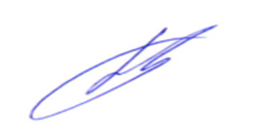 